TEMAS DEL CAPÍTULOConcepto de calor y temperaturaDilatación de sólidos y líquidosCambio de fases- estados Formas de transmisión de la energía CalóricaFuentes de Energía- tiposHidrostática y neumostática Hidrodinámica y neumodinámicaDefine los siguientes conceptos:Calor: Es una forma de energía llamada energía cinética térmica, es energía en tránsito, etc.-pág. 81.Temperatura: es una medida de la vibración molecular o atómica de un cuerpo, esto es su energía interna.-pág. 81.Caloría: Es la cantidad de energía necesaria para elevar la temperatura del agua pura de 14,15°C   a 15,5°C, a nivel del mar. .-pág. 82.Cantidad de calor: La cantidad de calor que un cuerpo cede o recibe se calcula multiplicando el calor específico del material que compone el cuerpo por la masa y por la variación de temperatura . .-pág. 82.Calor específico:  Es característico para cada material. Se define como la cantidad de calor necesaria para elevar en 1°C la  temperatura 1 gramo de agua pura. Son valores que se encuentran tabulados para cada sustancia.POR DEFINICIÓN EL CALOR ESPECÍFICO DEL AGUA PURA ES 1cal/g.°C (a una temperatura de aproximadamente 15°C y a nivel del mar). .-pág. 83.Calor latente.: Es la energía requerida requerida por una cierta cantidad de sustancia para cambiar de fase, de solido a líquido( calor de fusión) de líquido a gaseoso( calor de vaporización). Se debe tener en cuenta que esta energía en forma de calor es utilizada solamente para el cambio de estado y no para el cambio de temperatura. .-pág. 83.2-Completa la siguiente tabla Resuelve las siguientes situaciones problemáticas:Cuantas calorías son necesarias para elevar en 10°C la temperatura de 1 litro de agua?Cual fue la cantidad de calor involucrada en este proceso?10.000 caloriasCuál es entonces el calor específico del agua?CE=1cal/g°CResponde VERDADERO o FALSO circulando  la opción correcta. Justifica analíticamente cuando corresponda.Define dilatación lineal. Ejemplifica. Se produce cuando en el cuerpo que sufre la acción del calor predomina una dimensión frente a las otras dos. Ejemplos de cuerpos que se dilatan linealmente son: varillas, alambres, barras...Completa :“Analizando la fórmula de dilatación lineal se observa que: lf=l0[1+  λ (tf-ti)] donde λ, coeficiente de dilatación lineal, depende del MATERIAL y se mide en   ”.Determina:La longitud final que tendrá una varilla de hierro de 5m  y  6mm de diámetro si su =- 50°C Que cantidad de calor cedió esta varilla?.DATOS: λhierro= 0,000012/°C      CE-HIERRO=0,113   densidad del hierro= 7850 kg/m³    Determina la longitud final en mm y en notación científica que tendría esa varilla de hierro si su longitud fuera de 5m y   de 50°C.Determina el volumen final  que tendrá una pieza cúbica de cerámica de 125.000mm3  que se encuentra a 30°C cuando la misma alcance los  75°C. Dato: λcerámica= Si se tratase ahora de una varilla de níquel que mide 200 cm  y tiene 10mm de diámetro a 30°C y se deseara conocer su longitud a 250°C de temperatura, ya que esa será la condición a que estará sometida,¿Cuál sería tu respuesta? ¿Qué cantidad de calor le fue suministrado a esta varilla?. DATOS: λNIQUEL= 0,0000125/°C, Densidad del niquel= 8.900 kg/m³ ;   Ce-NIQUEL=0,031 http://es.slideshare.net/OzzkarLukaz/calor-y-temperatura-16514168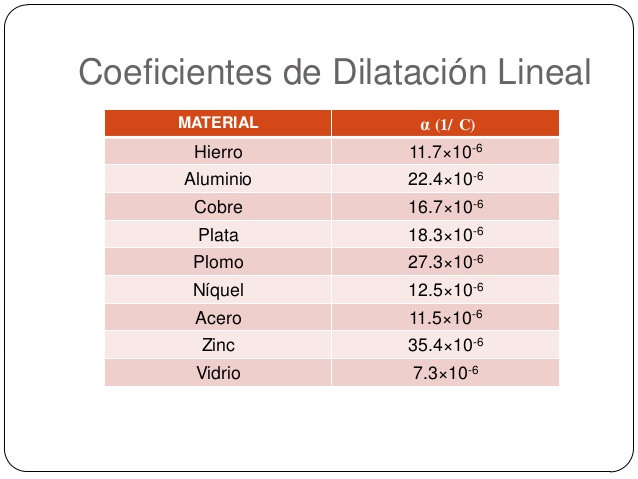 Determina la cantidad de energía necesaria para transformar 40 g de hielo a -5 ºC y a presión atmosférica de 760 mm de mercurio en vapor de agua a una temperatura de 100 ºC.DATOS:Masa de agua: m = 40 gTemperatura inicial del proceso: Ti = -5 ºCTemperatura final del proceso: Ti = 100 ºCEn la siguiente tabla, se proporcionan los datos referentes a los cambios de estado de algunas sustancias.Q= masa x Calor específico x (temperatura final- temp.inicial).Recuerda! El calor específico es la cantidad de calor  por unidad de masa que se necesita para elevar la temperatura un grado Celsio. Esta fórmula no se aplica si se produce un cambio de fase, ya que el calor añadido o sustraído durante el este proceso no conlleva un cambio de temperatura.En esos casos se utiliza la fórmula: Q=m⋅LfusiónDatos:Lfusión_hielo = 80 cal/gLvap_agua = 540 cal/gConsideraciones previasRecuerda que el calor es energía en tránsito. La energía térmica necesaría para realizar la transformación es justamente el calor que hay que suministrar al bloque de hielo en el proceso para que pase del estado sólido en que se encuentra, a la temperatura de -5 ºC, al estado gaseoso a 100 ºC, previamente deberá pasar por el estado líquido.Existen cuatro etapas:Calentamiento del hielo -5 ºC < T < 0 ºC ⇒ Q1Fusión del hielo T = 0 ºC  ⇒ Q2Calentamiento del agua 0 ºC < T < 100 ºC  ⇒ Q3Ebullición del agua T = 100 ºC ⇒ Q4Hay que prestar mucha atención a las unidades del calor latente y del calor específico. Resolucióna- Q1  El calor suministrado en esta etapa viene determinado por la ecuación: Q1=m⋅Chielo⋅∆T=40gx 0,550x[0°C−(−5°C)]= 110 Calb- Q2 La temperatura permanece constante pero para que se produzca el cambio de estado se suministra un calor que viene dado por:                             Q2=m⋅Lfusión_hielo=40gx80=3.200 calQ3 El calor suministrado en esta etapa viene determinado por la ecuación fundamental de la termologíaQ3=m⋅cagua⋅∆T=40g⋅1⋅(100°C −0°C)=4.000calQ4 Durante esta cuarta etapa la temperatura permanece constante pero para que se produzca el cambio de estado hemos de suministrar un calor que viene dado por:Q4=m xLvap_agua=40gx540=21.600 calQ=Q1+Q2+Q3+Q4= 110cal+3.200cal+4.000cal+21.600cal=28.910calESTADOS DE LA MATERIA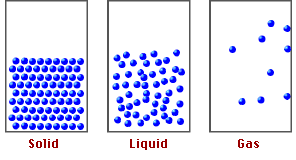 http://rubens-sanpablo-blas.blogspot.com.ar/2010_09_01_archive.html Completa el siguiente esquema. Colocando como por ejemplo: fusión. Responde verdadero o falso circulando la opción correcta.Investiga porque se utiliza/n  la/las cámara/s de aire  en las ventanas.  Relaciona estos conceptos con  lo aprendido sobre formas de trasnisión de calor. ESTE TRABAJO ES DE INVESTIGACIÓN PARA EL ALUMNO.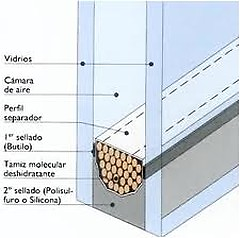 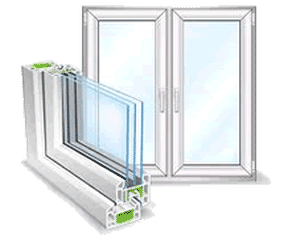 http://www.ralaluminio.com.ar/que-es-un-doble-vidrio-o-dvh-.htmlMediante el uso de un sencillo gráfico explica el efecto invernadero.PAG 91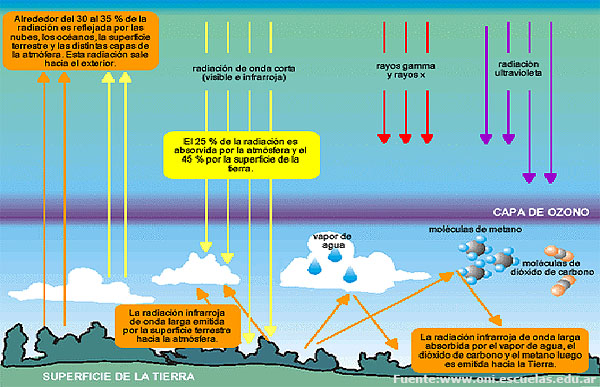 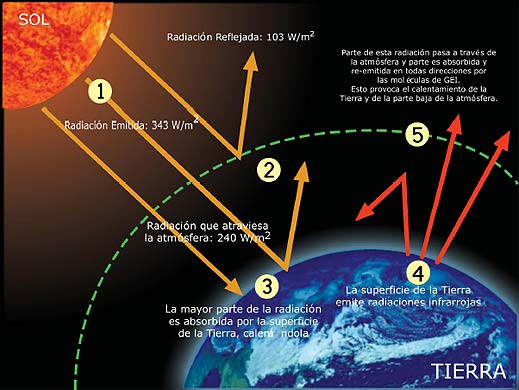 HIDRÓSTATICA Y NEUMÓSTATICA Completa las siguientes afirmaciones y ejemplifica en cada caso.Cantidad de calorCalor específicoCalor latenteUnidadescaloría(cal/g.°C)xgx°C    cal/g. °Ccal/gFÓRMULASQ= CexmxCalor específico x masa x variación de temperaturaCE=Calor latente=VFSi se tienen dos masas iguales del mismo material y a una se le entrega el doble de calorías que a la  otra, ambas alcanzaran la misma temperatura.ES FALSO YA QUE PUEDE PROBARSE FÁCILMENTE UTILIZANDO LA ECUACIÓN DEL EJERCICIO ANTERIOR Y DEMOSTRARLO== 10°C== 20°CVFTodos los cuerpos, en cualquier estado, se dilatan cuando se les entrega calor. EN PRIMER LUGAR DEBERÍAMOS HABLAR DE MATERIA Y NO DE CUERPOS, EN SEGUNDO LUGAR DEBEMOS RECORDAR QUE SI BIEN EN GENERAL LA AFIRMACION ES CIERTA EN EL CASO DEL AGUA SE PRODUCE UN FENÓMENO PARTICULAR QUE SE PUEDE VER EN EL SIGUIENTE GRÁFICO.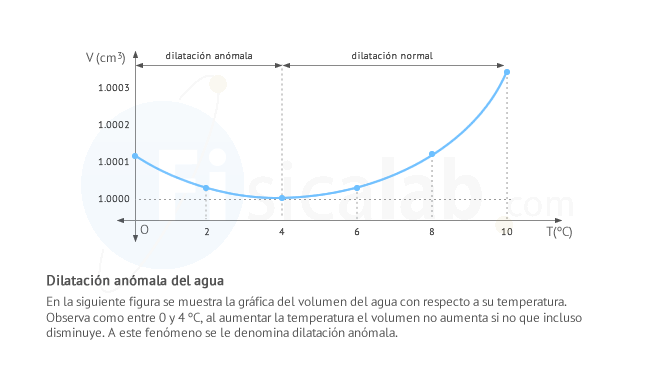 VFLa temperatura es una medida de la energía media de las moléculas de una sustancia y no depende del tamaño del objeto. PAG 82VFLa materia en estado sólido tiene volumen propio.PAG.85VFLos líquidos tienden a expandirse indefinidamente. VFLa única forma de trasmisión de calor que se realiza por contacto se conoce como radiación y no implica desplazamiento de materia.    PAG. 90                                                                                                                                                                                                                                                                                                                                                                                                                                                                                                                                                                                                                                                     VFLa trasmisión de calor por convección es propia de los sólidos. PAG. 90VFLos radiadores que funcionan por circulación de agua caliente trasmiten el calor por convección. PAG. 90VFLos materiales obscuros absorben más energía radiante que aquellos más claros. PAG. 90VFLas fuentes de energía renovable son lo mismo que los tipos de energía.PAG. 91-92a- Se llama presión al …COCIENTE……… entre la …FUERZA …….. y la…SECCIÓN………. sobre la que actúa …PERPENDICULARMENTE………………..Ejemplo:a cargo del alumnob- El principio de Pascal expresa que: La presión aplicada a un fluido…ENCERRADO EN UN RECIPIENTE ES TRASMITIDA SIN DISMINUCION ALGUNA A TODOS LOS PUNTOS DEL FLUIDO Y A…LAS PAREDES DEL RECIPIENTE. Ejemplo:a cargo del alumnoc- Los sólidos trasmiten fuerzas, los fluidos trasmiten PRESIONESd- En un líquido, los puntos sometidos a mayor presión son los que se encuentran a MAYOR profundidad.El principio de Arquímedes indica queTODO CUERPO SUMERGIDO EN UN LIQUIDO RECIBE UN EMPUJE DE ABAJO HACIA ARRIBA IGUAL AL PESO DEL VOLUMEN DEL LÍQUIDO DESALOJADOQue aplicación práctica le encontrás en la carrera que elegiste? Ayuda: Relaciona este concepto con los de densidad y peso específico.……………………………………………………………………………………………………………………………………………………………………………………………………………………………………………………………..Define Empuje………………………………………………………………..EL EMPUJE ES UNA FUERZA.Entonces, porque flota un barcoCUANDO EL EMPUJE ES MAYOR QUE EL PESO DEL OBJETO QUE EN SE SUMERGE EL CUERPO FLOTAf-Enuncia el teorema general de la hidrostática…………………………………LA DIFERENCIA DE PRESIÓN ENTRE DOS PUNTOS DE DIFERENTE PROFUNDIDAD EN UNA MASA LÍQUIDA EN EQUILIBRIO ES IGUAL AL PRODUCTO DE LA DISTANCIA VERTICAL ENTRE ELLOS Y EL PESO ESPECÍFICO DEL LÍQUIDO.g- Explica como funcionan los llamados vasos comunicantes………………………………..SI COLOCAMOS UNA SERIE DE RECIPIENTES CONECTADOS ENTE SI POR SU PARTE INFERIOR TENDREMOS UN SISTEMA DE VASOS COMUNICANTES. SI TODOS ELLOS SE ENCUENTRAN ABIERTOS EN SU EXTREMO SUPERIOR Y VOLCAMOS UN LÍQUIDO HOMOGÉNEO DENTRO DE ELLOS VEREMOS QUE EL MISMO ALCANZA EL MISMO NIVEL EN TODOS LOS RECIPIENTES INDEPENDIENTEMENTE DE LA FORMA DE LOS MISMOSQue aplicación práctica le encontrás en la carrera que elegiste?……………………………………………………………………………………….……………………………………………………………………………………….……………………………………………………………………………………….……………………………………………………………………………………….